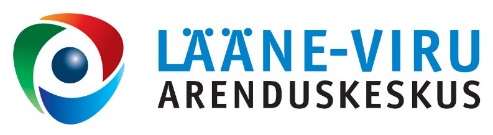 VABAÜHENDUSTE UUDISKIRI18.01.2016Aastaaruannete allkirjastamine muutub lihtsamaksVeebruarist jõustuvad seadusemuudatused, mille järgi ei pea mittetulundusühingute ja sihtasutuste majandusaasta aruannetele enam alla kirjutama kõik juhatuse liikmed.Sarnaselt äriühingutele varem lubatuga piisab äriregistris vaid ühe juhatuse liikme allkirjast, sest aruanne on eelnevalt juba heaks kiidetud ja kinnitatud.Tegevuste järjekord käib siis nõnda: tegevjuhtkond koostab ja kiidab aruande heaks. MTÜs esitab ta selle kinnitamiseks tavaliselt üldkoosolekule, SAs nõukogule. Kui põhikiri või üldkoosolek seda nõuab, tuleb kinnitavale organile esitamisel lisada ka vandeaudiitori aruanne või revisjonikomisjoni arvamus. Seejärel esitatakse kinnitatud aruanne äriregistrile ja seal viimasel liigutusel piisabki ühest allkirjast.Senine kord tekitas üksjagu probleeme ja aruannetega hilinemisi, sest MTÜde juhatused on suured, inimestel ID-kaardi koodid kadunud jne. Nii et tegu on teretulnud muudatusega, mille RIK loodetavasti ettevõtjaportaali ka kiiresti sisse jõuab viia.Muus osas läks aruandlus lihtsamaks vaid äriühingutele (mikro- ja väikeettevõtjatel vähem kohustuslikke osi), aga kasumitaotluseta ühinguile mitte. Kõiki muudatusi raamatupidamise ja teistes seadustes näeb siit https://www.riigiteataja.ee/akt/130122015004.Õppepäev "Kodukoha kulturilugu ja seltsid" 4. veebruaril RakveresEesti Kultuuriseltside Ühendus korraldab koostöös Eesti Ajaloo Arhiivi ja Eesti Rahva Muuseumiga õppepäeva teemal "Kodukoha kultuurilugu ja seltsid" 4. veeruaril kell 14 - 17 Rakveres, Lääne-Viru maavalitsuse saalis, aadress F.R. Kreutzwaldi 5.Õppepäeval käsitletakse:- seltside osa kodukoha kultuuriloo kujundamisel ja säilitamisel (Valter Haamer, EKSÜ);- kuidas koguda ja jäädvustada infot kodupaiga kultuuriloo uurimisel, seltside materjalide arhiveerimine (Lea Teedema, RA ja Tiina Tael, ERM).Õppepäev lõppeb ühise aruteluga seltsielu rõõmudest ja muredest.Õppepäevale ootame kultuuritöötajaid, seltside esindajaid ja kultuuriloo huvilisi Rakverest ja kogu Lääne-Virumaalt.Õppepäev on osalejatele tasuta.Õppepäevale registreerimine toimub interneti vormi kaudu: registreermisvorm Lisainfo: Margit Reinkubjas tel 522 6248, e-mail kultuuriseltsid@gmail.comKodukant kutsub üles taotlema vabatahtliku sõbra märgist kuni 22. jaanuariniÜhendustel on võimalus taotleda Vabatahtliku sõbra märgist ja ühtlasi saada tasuta nõustamist ja kõrvalpilku oma ühenduse vabatahtliku tegevuse korraldamiseks.Eesti Külaliikumine Kodukant võtab vastu vabaühenduste sooviavaldusi vabatahtliku sõbra märgi taotlemiseks kuni 22. jaanuarini e-posti teel ehapaas@gmail.com.Kodukant pakub märgi taotlejatele:· asjatundlikku kõrvalpilku olukorra analüüsimisel· soovitusi vabatahtliku tegevuse korralduse läbimõtlemiseks ja arendamiseks· tunnustust vabatahtlike kaasamise parendamise jõupingutustele· senisest suuremaid võimalusi vabaühenduste tutvustamisel vabatahtlikele.Vabatahtliku sõbra märgi taotlemisest huvitatud vabaühendustel palume saata vabas vormis sooviavaldus e-postile ehapaas@gmail.com. Kirjas tuleb märkida organisatsiooni nimi, esindaja kontaktandmed, organisatsiooni olulisemad tegevusalad ja viide kodulehele. Märki võivad taotleda nii suured kui väikesed organisatsioonid!Nii taotlejad kui ka märgise saanud organisatsioonid on oodatud esimesele ühiskohtumisele 3. veebruaril Tartus Domus Dorpatensise keskuses, Raekoja plats 1. Kokkusaamise eesmärgiks on omavahel tuttavaks saada, üksteise kogemustest õppida ning jagada praktikaid vabatahtliku tegevuse korraldamisest ühingutes. Ühtlasi on uutel märgise taotlejatel võimalus saada tuttavaks oma tulevase hindajaga ning leppida kokku juba edasistes tegevustes. Täpsem info pärast 22. jaanuarit.Kontaktisik: Eha Paas, vabatahtliku valdkonna juht, Eesti Külaliikumine Kodukant, tel 517 0214 ja e-post eha@kodukant.eeLisainfo: http://vabatahtlikud.ee/uudis/taotle-oma-organisatsioonile-vabatahtliku-sobra-mark-2/Avatud on KIKi keskkonnaprogrammi esimene taotlusvoor KIK avab täna keskkonnaprogrammi selle aasta esimese taotlusvooru, kuhu saab projekte esitada alates 12. jaanuarist. Taotlusi võetakse vastu kuni 17. veebruarini ning taotlemine käib traditsiooniliselt läbi elektroonilise infosüsteemi KIKAS.KIKi keskkonnaprogrammis toetatakse projekte kümnes valdkonnas: kalanduses, veemajanduses, jäätmekäitluses, looduskaitses, metsanduses, keskkonnakorralduses, merekeskkonnas, maapõues, atmosfääriõhu kaitses ja keskkonnateadlikkuses. Projekte rahastatakse Eesti riigieelarvesse laekuvatest keskkonnatasudest.Avatud taotlusvoorus on võrreldes varasemaga täpsustatud toetatavaid tegevusi ning uuendatud ka finantseerimise korda. Ülevaate uuendustest ning taotlejaid toetavad abimaterjalid leiab KIKi kodulehelt. Küsimuste korral on abiks ka KIKi keskkonnaprogrammi spetsialistid ning maakondlikud esindajad, kelle kontaktid leiab SIIT.Tähelepanu! UUENDUSED KESKKONNATEADLIKKUSE PROGRAMMIS!Alanud keskkonnaprogrammi taotlusvoorus saab keskkonnateadlikkuse vallas küsida toetust nii tavapärase kui ka lihtsustatud korra alusel. Kõik 2016-1 taotlusvooru uuendused nimetatud valdkonnas on välja toodud siin.Näiteks saab keskkonnateadlikkuses alates 2016-1 voorust õppeprogrammides osalemiseks toetust taotleda vaid kool või kooli pidaja, kellel on senisest suurem võimalus ja vastutus õppeprogramme valida. Samuti on nüüdsest praktikumilaagrite puhul abikõlblikud kõik laagri korraldamiseks vajalikud kulud.Keskkonnaprogrammi taotlusi saab esitada 17. veebruariniKIKist taotlemisest saab täpsemalt lugeda siin ning üldistest uuendustest 2016-1 voorus siin.Lisainfo:Elina KinkSA Keskkonnainvesteeringute KeskusKommunikatsioonijuhtelina.kink@kik.eeTel: +372 5687 5797Uuest aastast muutus KÜSKi heade ideede, suursündmuste, reiside ja tugitegevuste rahastamineKÜSKi suursündmuste, tugitegevuste ja heade ideede konkursi rahastamine senise korra järgi lõpetati 15. detsembrist ning tuleva aasta alguses muudetakse ka reisitoetuste andmist.Heade ideede konkurss, mille eesmärgiks on toetada vabaühenduste innovaatilisi ja laiaulatuslikke ettevõtmisi, läheb põhjalikumale ümbertegemisele ja muutub olemuselt ühiskondlikele probleemide uudseid lahendusi loovate ideede kiirendiks ning vahetab ka nime. Tugitegevuste rahastamine hakkab toimuma konkursi vormis, millel saab aasta jooksul olema mitu tähtaega. Suursündmuste toetamine hakkab olema seotud KODARa rakendusplaaniga, mille konkreetsed eesmärgid vaadatakse igal aastal üle ning vastavalt sellele otsustatakse kodanikuühiskonda arendavate tegevuste ja ürituste rahastamine.Muudatustest täpsemalt saab rääkida veebruaris.Lisainfo: Mari-Liis Dolenko, 655 6423, mariliis@kysk.eeKÜSK avas rahvusvaheliste katusorganisatsioonide suursündmuste toetamise konkursiKÜSK on astunud sammu edasi toetamaks Eesti vabaühenduste rahvusvahelise koostöö võimekust. Uue konkursiga antakse võimalus Eesti vabaühendustele, kes on oma valdkonna rahvusvahelise katusorganisatsiooni liikmed, korraldada Eestis selle organisatsiooni suurüritus. Ühtlasi on konkurss osa peatse Eesti Vabariigi 100nda sünnipäeva puhul antavatest toetustest kodanikuühendustele ja –algatustele.Ürituse korraldamise toetus on osaline. Maksimaalne toetussumma on 20 000 eurot ning mitte rohkem kui 30% sündmuse kogueelarvest.Enne taotlema asumist peab olema kindel, et rahvusvaheline katusorganisatsioon on otsustanud korraldada ürituse Eestis. Konkurss kestab ja kulud on abikõlblikud ajavahemikus 1. jaanuar 2016 – 31. detsember 2020.Toetust saab taotleda vähemalt üheaastane avalikes huvides tegutsev mittetulundusühing või sihtasutus, kes ei ole avaliku sektori ega äriühingute valitseva mõju all.Kes soovib suurelt ette võtta, rahvusvahelisel areenil areneda ning Eestile juubeli puhul ilusa kingituse teha ja kolleegid-ühingud külla kutsuda, vaadaku täpsemat infot tingimuste ja taotlemise kohta siit: http://kysk.ee/rahvusvaheliste-katusorganisatsioonide-suursundmuste-konkurssKüsimuste korral pöördu:Kadri Sikk, e-kiri: Kadri@kysk.ee, tel: 655 6245; 5880 5240Maakondlik arenduskeskus nõustab mittetulundusühinguidLääne-Viru Arenduskeskus pakub kodanikuühendustele ja –algatustele tugitegevusi kogu organisatsiooni arengutsükli ulatuses, sh teemadel:
• eestvedajate inspireerimine
• organisatsiooni asutamine
• organisatsiooni tegevusvõimekuse kasvatamine
• ühingu juhtimise korraldamise nõustamine
• ühingu tegevuste rahastamise nõustamine
• ühingu projektide nõustamine
• organisatsiooni arendamine, sh ühingu arengu ja lõpetavate ühingute nõustamineArenduskeskus aitab kaasa kodanikuühenduste tegutsemisele maakonnas ning loob eeldused kodanikualgatuse tekkeks või arenguks. Loe lähemalt meie kodulehelt: www.arenduskeskus.ee.Konsultatsiooni- ja infotegevusi toetab SA Kodanikuühiskonna Sihtkapital ja siseministeerium.LugupidamisegaKatrin PõlluMTÜ konsultanttel: +372 325 8028GSM: +372 585 01 250Skype: Katrin.Pollue-mail: mty@arenduskeskus.ee SA Lääne-Viru ArenduskeskusFr. R. Kreutzwaldi 5Rakvere44314 Lääne-VirumaaUudiskirjast loobumiseks saada vastavasisuline teade aadressile: mty@arenduskeskus.ee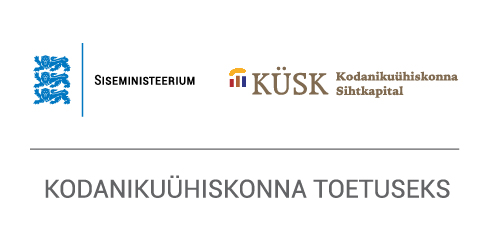 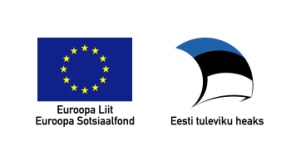 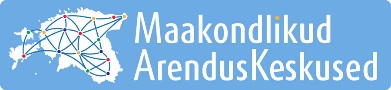 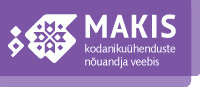 